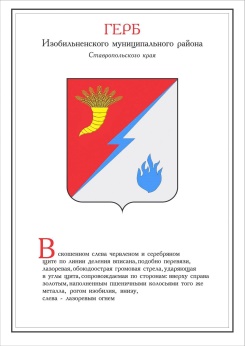 ДУМА ИЗОБИЛЬНЕНСКОГО городского округаСТАВРОПОЛЬСКОГО КРАЯПЕРВОГО СОЗЫВАРЕШЕНИЕ17 декабря 2021 года                   г. Изобильный                                   №576О признании утратившими силу некоторых решений представительных органов городских и сельских поселений, входивших в состав Изобильненского муниципального района Ставропольского края до его преобразования в Изобильненский городской округ Ставропольского края, а также отдельных решений Думы Изобильненского городского округа Ставропольского края в сфере градостроительной деятельности В соответствии со статьями 29.4, 31, 32 Градостроительного кодекса Российской Федерации, Федеральным законом от 06 октября 2003 года №131-ФЗ «Об общих принципах организации местного самоуправления в Российской Федерации», Законом Ставропольского края от 14 апреля 2017 года №35-кз «О преобразовании муниципальных образований, входящих в состав Изобильненского муниципального района Ставропольского края, и об организации местного самоуправления на территории Изобильненского района Ставропольского края», статьей 2 Закона Ставропольского края от         22 июня 2021 года №64-кз «О внесении изменений в Закон Ставропольского края «О некоторых вопросах регулирования отношений в области градостроительной деятельности на территории Ставропольского края», пунктом 47 части 2 статьи 30 Устава Изобильненского городского округа Ставропольского края, подпунктом 5.1. решения Думы Изобильненского городского округа Ставропольского края от 10 октября 2017 года №23 «О правопреемстве органов местного самоуправления вновь образованного муниципального образования Изобильненский городской округ Ставропольского края»Дума Изобильненского городского округа Ставропольского краяРЕШИЛА:1. Признать утратившими силу решения представительных органов городских и сельских поселений, входивших в состав Изобильненского муниципального района Ставропольского края до его преобразования в Изобильненский городской округ Ставропольского края в сфере градостроительной деятельности, согласно приложению 1.2. Признать утратившими силу решения Думы Изобильненского городского округа Ставропольского края в сфере градостроительной деятельности согласно приложению 2.3. Настоящее решение вступает в силу после дня его официального опубликования (обнародования), за исключением подпункта 1.2.                           приложения 2, действие которого распространяется на правоотношения, возникшие с 23 сентября 2021 года. Перечень решений представительных органов городских и сельских поселений, входивших в состав Изобильненского муниципального района Ставропольского края до его преобразования в Изобильненскийгородской округ Ставропольского края, в сфере градостроительной деятельности, признанных утратившими силу1. Решения Совета станицы Баклановской Изобильненского района Ставропольского края:от 24 декабря 2012 года №57 «О Правилах землепользования и застройки муниципального образования станицы Баклановской Изобильненского района Ставропольского края»;от 14 ноября 2014 года №140 «О внесении изменений в решение Совета станицы Баклановской Изобильненского района Ставропольского края от       24 декабря 2012 года №57 «О Правилах землепользования и застройки муниципального образования станицы Баклановской Изобильненского района Ставропольского края»;2. решения Совета города Изобильного Ставропольского края:от 20 октября 2010 года №413 «Об утверждении Правил землепользования и застройки территории города Изобильного Ставропольского края»;от 21 февраля 2014 года №142 «Об утверждении временного Порядка установления (изменения) красных линий и линий регулирования застройки на территории города Изобильного Изобильненского района Ставропольского края»;от 22 марта 2016 года №335 «О внесении изменений в Правила землепользования и застройки территории города Изобильного Ставропольского края, утвержденные решением Совета города Изобильного Ставропольского края от 20 октября 2010 года №413»;от 10 июля 2017 года №440 «О внесении изменений в Правила землепользования и застройки территории города Изобильного Ставропольского края, утвержденные решением Совета города Изобильного Ставропольского края от 20 октября 2010 года № 413»;3. решение Совета Каменнобродского сельсовета Изобильненского района Ставропольского края от 27 декабря 2012 года №56 «Об утверждении Правил землепользования и застройки муниципального образования Каменнобродского сельсовета Изобильненского района Ставропольского края»;4. решение Совета депутатов муниципального образования Московского сельсовета Изобильненского района Ставропольского края от 26 декабря 2012 года №53 «О Правилах землепользования и застройки муниципального образования Московского сельсовета Изобильненского района Ставропольского края»;5. решения совета Новоизобильненского сельсовета Изобильненского района Ставропольского края:от 22 ноября 2012 года №68 «Об утверждении Правил землепользования и застройки поселения Новоизобильненского сельсовета Изобильненского района Ставропольского края»;от 05 сентября 2016 года №286 «О внесении изменений в решение совета Новоизобильненского сельсовета Изобильненского района Ставропольского края от 22 ноября 2012 года №68 «Об утверждении Правил землепользования и застройки поселения Новоизобильненского сельсовета Изобильненского района Ставропольского края»;6. решение совета станицы Новотроицкой Изобильненского района Ставропольского края от 21 декабря 2012 года №283 «О Правилах землепользования и застройки муниципального образования станицы Новотроицкой Изобильненского района Ставропольского края»;7. решения Совета Передового сельсовета Изобильненского района Ставропольского края:от 26 апреля 2006 года №237 «Об утверждении Правил землепользования и застройки Передового сельсовета Изобильненского района Ставропольского края»;от 25 декабря 2012 года №39 «О Правилах землепользования и застройки муниципального образования Передового сельсовета (в границах поселка Передового и станицы Гаевская) Изобильненского района Ставропольского края;8. решение Совета Подлужненского сельсовета Изобильненского района Ставропольского края от 20 июля 2012 года №16 «О принятии Правил землепользования и застройки муниципального образования Подлужненского сельсовета Изобильненского района Ставропольского края»;9. решения Совета села Птичьего Изобильненского района Ставропольского края: от 12 марта 2013 года №73 «Об утверждении Правил землепользования и застройки муниципального образования села Птичьего Изобильненского района Ставропольского края»;от 24 августа 2016 года №314 «О внесении изменений в решение Совета села Птичьего Изобильненского района Ставропольского края от 12 марта 2013 года №73 «Об утверждении Правил землепользования и застройки муниципального образования села Птичьего Изобильненского района Ставропольского края»;10. решение Совета Рождественского сельсовета Изобильненского района Ставропольского края от 25 октября 2012 года №36 «Об утверждении Правил землепользования и застройки Рождественского сельсовета Изобильненского района Ставропольского края»;11. решения Совета поселка Рыздвяного Изобильненского района Ставропольского края:от 28 октября 2010 года №433 «О внесении дополнения в решение Совета поселка Рыздвяного Изобильненского района Ставропольского края от    24 июня 2010 года №395 «О Правилах землепользования и застройки поселка Рыздвяного Изобильненского района Ставропольского края»;от 31 января 2013 года №103 «Об утверждении Правил землепользования и застройки муниципального образования поселка Рыздвяного Изобильненского района Ставропольского края»;от 07 апреля 2017 года №479 «О внесении изменений в Правила землепользования и застройки муниципального образования поселка Рыздвяного Изобильненского района Ставропольского края, утвержденные решением Совета поселка Рыздвяного Изобильненского района Ставропольского края от 31 января 2013 года №103 «Об утверждении Правил землепользования и застройки муниципального образования поселка Рыздвяного Изобильненского района Ставропольского края»;12. решения Солнечнодольского поселкового совета депутатов Изобильненского района Ставропольского края: от 20 сентября 2012 года №60 «О Правилах землепользования и застройки муниципального образования поселка Солнечнодольск Изобильненского района Ставропольского края»;от 14 июня 2017 года №58 «О внесении изменений в решение Солнечнодольского поселкового Совета депутатов Изобильненского района Ставропольского края от 20 сентября 2012 года №60 «О Правилах землепользования и застройки муниципального образования поселка Солнечнодольск Изобильненского района Ставропольского края»;13. решения Совета хутора Спорного Изобильненского района Ставропольского края:от 30 ноября 2012 года №55 «Об утверждении Правил землепользования и застройки муниципального образования хутора Спорного Изобильненского района Ставропольского края»;от 23 октября 2015 года №226 «О внесении изменений в решение Совета хутора Спорного Изобильненского района Ставропольского края от 30 ноября 2012 года №55 «Об утверждении Правил землепользования и застройки муниципального образования хутора Спорного Изобильненского района Ставропольского края»;от 12 августа 2016 года №274 «О внесении изменений в решение Совета хутора Спорного Изобильненского района Ставропольского края от 30 ноября 2012 года №55 «Об утверждении Правил землепользования и застройки муниципального образования хутора Спорного Изобильненского района Ставропольского края»;14. решения совета Староизобильненского сельсовета Изобильненского района Ставропольского края: от 26 декабря 2012 года №67 «О Правилах землепользования и застройки Староизобильненского сельсовета Изобильненского района Ставропольского края»;от 23 сентября 2016 года №308 «О внесении изменений в решение совета Староизобильненского сельсовета Изобильненского района Ставропольского края от 26 декабря 2012 года №67 «О Правилах землепользования и застройки Староизобильненского сельсовета Изобильненского района Ставропольского края»;15. решение Совета села Тищенского Изобильненского района Ставропольского края от 24 декабря 2012 года №75 «О Правилах землепользования и застройки села Тищенского Изобильненского района Ставропольского края».Перечень решений Думы Изобильненского городского округа Ставропольского края в сфере градостроительной деятельности, признанных утратившими силу1. Решения Думы Изобильненского городского округа Ставропольского края:1.1. от 20 февраля 2018 года №110 «О внесении изменений в Приложения 1, 2 к Правилам землепользования и застройки муниципального образования поселка Солнечнодольск Изобильненского района Ставропольского края, утвержденным решением Солнечнодольского поселкового Совета депутатов Изобильненского района Ставропольского края от 20 сентября 2012 года №60»;1.2. от 28 февраля 2020 года №369 «Об утверждении местных нормативов градостроительного проектирования Изобильненского городского округа Ставропольского края».Председатель Думы Изобильненского городского округа Ставропольского края А.М. РоговГлава Изобильненского городского округа Ставропольского края                                  В.И. КозловПриложение 1к решению Думы Изобильненского городского округа Ставропольского края от 17 декабря 2021 года №576Приложение 2к решению Думы Изобильненского городского округа Ставропольского края от 17 декабря 2021 года №576